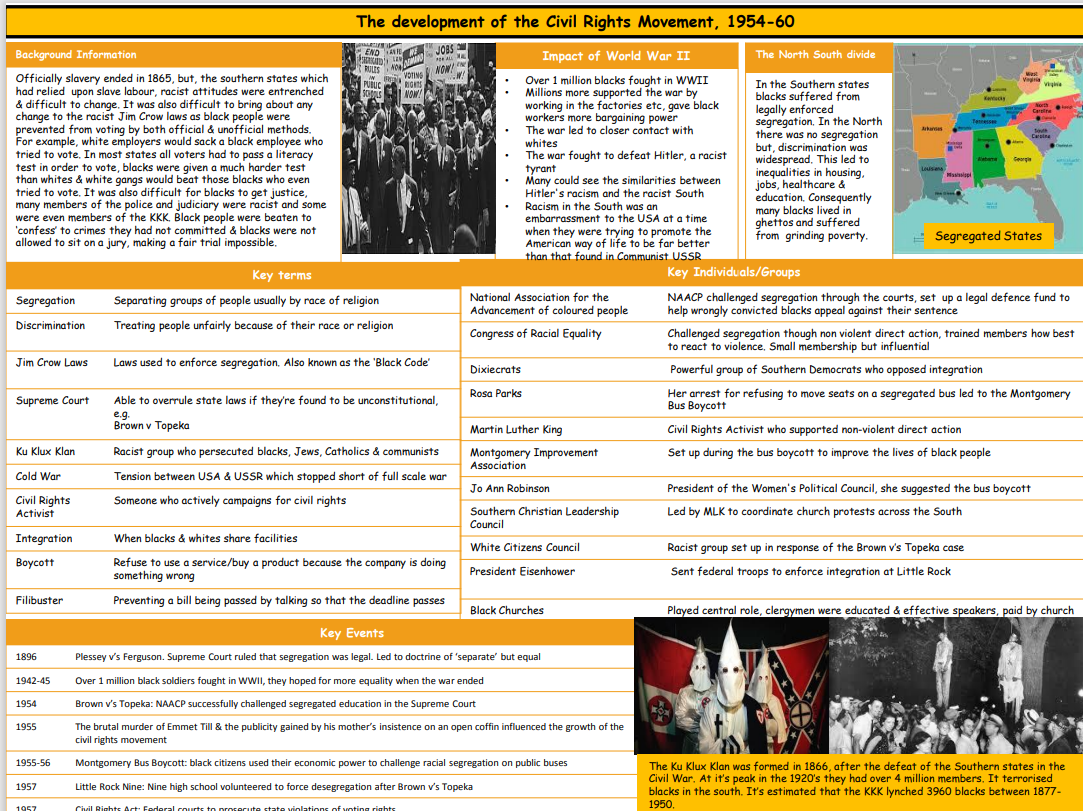 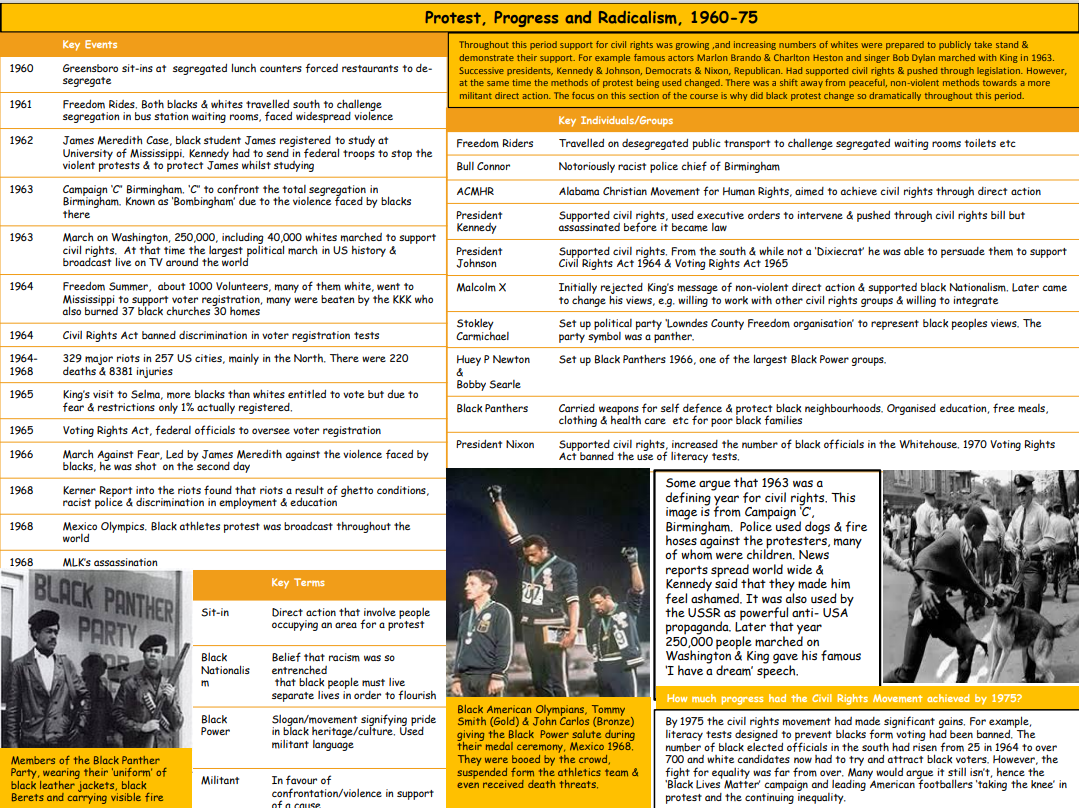 What will we be learning?Civil Rights in the USA 1954-1975 Why this? Why now?This depth study provides a fascinating analysis of how the civil rights movement used a variety of means to gain equality for African Americans in the supposed ‘land of the free’. You will see the inter-relationship of political, economic and social factors in both preventing and bringing about change.Previous Learning – What is the best way to bring about change? KS3 History TopicFuture Learning – A Level History Civil Rights in the USA 1865-1992. A Level Politics Civil Rights in the USAKey Words:● Black Power● boycott● containment● discrimination● Dixiecrat● lynching● picket● radical● segregation● sit-in● strategic● Supreme Court● tacticsWhat will we learn?The position of black Americans in the early 1950sProgress in educationThe Montgomery Bus Boycott and its impact, 1955–60Opposition to the civil rights movementProgress, 1960–62Peaceful protests and their impact, 1963–65Malcolm X and Black Power, 1963–70The civil rights movement, 1965– 75What will we learn?The position of black Americans in the early 1950sProgress in educationThe Montgomery Bus Boycott and its impact, 1955–60Opposition to the civil rights movementProgress, 1960–62Peaceful protests and their impact, 1963–65Malcolm X and Black Power, 1963–70The civil rights movement, 1965– 75Key Words:● Black Power● boycott● containment● discrimination● Dixiecrat● lynching● picket● radical● segregation● sit-in● strategic● Supreme Court● tacticsWhat opportunities are there for wider study?Careers:Working for a campaign group, thinktank or lobbying firmLawJournalism Further Reading R. Bunce and L. Gallagher, Pursuing Life & Liberty: Equality in USA 1945–68 (In the library)http://www.nationalarchives.gov.uk/education/resources/civil-rights-in-america/ Eyes on the Prize Documentary Series - Eyes On The Prize - (Part 1) Awakenings 1954–1956 - YouTubeWhat opportunities are there for wider study?Careers:Working for a campaign group, thinktank or lobbying firmLawJournalism Further Reading R. Bunce and L. Gallagher, Pursuing Life & Liberty: Equality in USA 1945–68 (In the library)http://www.nationalarchives.gov.uk/education/resources/civil-rights-in-america/ Eyes on the Prize Documentary Series - Eyes On The Prize - (Part 1) Awakenings 1954–1956 - YouTubeKey Words:● Black Power● boycott● containment● discrimination● Dixiecrat● lynching● picket● radical● segregation● sit-in● strategic● Supreme Court● tacticsHow will I be assessed?Y11 Mock ExamGive two things you can infer from Source A about…Explain why…How useful are Sources B and C for an enquiry into…Study Interpretations 1 and 2. They give different views about…What is the main difference between these views?Suggest one reason why Interpretations 1 and 2 give different views about…How far do you agree with Interpretation 2 about…How will I be assessed?Y11 Mock ExamGive two things you can infer from Source A about…Explain why…How useful are Sources B and C for an enquiry into…Study Interpretations 1 and 2. They give different views about…What is the main difference between these views?Suggest one reason why Interpretations 1 and 2 give different views about…How far do you agree with Interpretation 2 about…Key Words:● Black Power● boycott● containment● discrimination● Dixiecrat● lynching● picket● radical● segregation● sit-in● strategic● Supreme Court● tactics